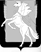 Совет депутатов Мирненского сельского поселенияСосновского муниципального района Челябинской областичетвертого созыва Р Е Ш Е Н И Е от   27     июля 2023  года  № 16       О внесении изменений в решениеСовета депутатов Мирненского сельского поселения от 23.12.2022г. № 43«О бюджете Мирненского сельского поселения на 2023 и на плановый период 2024 и 2025 годов»В соответствии с Бюджетным кодексом Российской Федерации, Федеральным законом «Об общих принципах организации местного самоуправления в Российской Федерации», Уставом Мирненского сельского поселения, Положением о бюджетном процессе в Мирненском сельском поселении Совет депутатов Мирненского сельского поселения четвертого созыва РЕШАЕТ:1.Внести в решение Совета депутатов Мирненского сельского поселения от 23.12.2022г. № 43 «О бюджете Мирненского сельского поселения на 2023 и на плановый период 2024 и 2025 годов (в редакции решение от 27.04.2023 №09) следующие изменения:       1)  В статье 1. «Основные характеристики бюджета Мирненского сельского поселения на 2023 и на плановый период 2024 и 2025 годов»:   - в подпункте 1 пункта 1 цифры «13 971 009,00» заменить цифрами «17 879 993,83»;  - в подпункте 2 пункта 1 цифры «13 971 009,00» заменить цифрами «18 512 453,83»;  - в подпункте 3 пункта 1 цифры «0,00» заменить цифрами «632 460,00»;        2) Приложение 4 «Распределение бюджетных ассигнований по разделам, подразделам и целевым статьям и группам видом расходов классификации расходов бюджета на 2023   год» изложить в новой редакции (приложение 1 к настоящему Решению).3)  Приложение 6 «Ведомственная структура расходов бюджета Мирненского сельского поселения на 2023 год» изложить в новой редакции (приложение 2 к настоящему       Решению).        4) 	Приложение 12 «Источники внутреннего финансирования дефицита бюджета Мирненского сельского поселения на 2023 год» изложить в новой редакции (приложение 3 к настоящему Решению). 2.    Настоящее решение вступает в силу со дня его принятия.3. Опубликовать настоящее Решение на официальном сайте органов местного самоуправления Мирненского сельского поселения в сети Интернет (http://mirnenskoe.eps74.ru).4. Направить настоящее решение главе Мирненского сельского поселения для подписания.         Глава Мирненского                                                   Председатель Совета депутатов        сельского поселения                                                  Мирненского сельского поселения        _______________Г.А. Черкасова                            ______________В.А. БелобородовПриложение № 3Источники внутреннего финансирования дефицита бюджета Мирненского сельского поселения на 2023 год.                                                                                                                                            (рублей)Приложение №1 к решению Совета депутатов Мирненского сельского поселения  "О внесении изменений в решение «О бюджете Мирненского сельского поселения на 2023 и на плановый период 2024 и 2025 годов»  от  27 июля 2023г. №  16                                    Приложение №1 к решению Совета депутатов Мирненского сельского поселения  "О внесении изменений в решение «О бюджете Мирненского сельского поселения на 2023 и на плановый период 2024 и 2025 годов»  от  27 июля 2023г. №  16                                    Приложение №1 к решению Совета депутатов Мирненского сельского поселения  "О внесении изменений в решение «О бюджете Мирненского сельского поселения на 2023 и на плановый период 2024 и 2025 годов»  от  27 июля 2023г. №  16                                    Приложение №1 к решению Совета депутатов Мирненского сельского поселения  "О внесении изменений в решение «О бюджете Мирненского сельского поселения на 2023 и на плановый период 2024 и 2025 годов»  от  27 июля 2023г. №  16                                    Приложение №1 к решению Совета депутатов Мирненского сельского поселения  "О внесении изменений в решение «О бюджете Мирненского сельского поселения на 2023 и на плановый период 2024 и 2025 годов»  от  27 июля 2023г. №  16                                    Приложение №1 к решению Совета депутатов Мирненского сельского поселения  "О внесении изменений в решение «О бюджете Мирненского сельского поселения на 2023 и на плановый период 2024 и 2025 годов»  от  27 июля 2023г. №  16                                    Приложение №1 к решению Совета депутатов Мирненского сельского поселения  "О внесении изменений в решение «О бюджете Мирненского сельского поселения на 2023 и на плановый период 2024 и 2025 годов»  от  27 июля 2023г. №  16                                    Распределение бюджетных ассигнований бюджета Мирненского сельского поселения  по разделам, подразделам, целевым статьям, группам и подгруппам видов расходов классификации расходов бюджета на 2023 годРаспределение бюджетных ассигнований бюджета Мирненского сельского поселения  по разделам, подразделам, целевым статьям, группам и подгруппам видов расходов классификации расходов бюджета на 2023 годРаспределение бюджетных ассигнований бюджета Мирненского сельского поселения  по разделам, подразделам, целевым статьям, группам и подгруппам видов расходов классификации расходов бюджета на 2023 годРаспределение бюджетных ассигнований бюджета Мирненского сельского поселения  по разделам, подразделам, целевым статьям, группам и подгруппам видов расходов классификации расходов бюджета на 2023 годРаспределение бюджетных ассигнований бюджета Мирненского сельского поселения  по разделам, подразделам, целевым статьям, группам и подгруппам видов расходов классификации расходов бюджета на 2023 годРаспределение бюджетных ассигнований бюджета Мирненского сельского поселения  по разделам, подразделам, целевым статьям, группам и подгруппам видов расходов классификации расходов бюджета на 2023 годРаспределение бюджетных ассигнований бюджета Мирненского сельского поселения  по разделам, подразделам, целевым статьям, группам и подгруппам видов расходов классификации расходов бюджета на 2023 годРаспределение бюджетных ассигнований бюджета Мирненского сельского поселения  по разделам, подразделам, целевым статьям, группам и подгруппам видов расходов классификации расходов бюджета на 2023 годНаименованиеНаименованиеКод функциональной классификацииКод функциональной классификацииКод функциональной классификацииКод функциональной классификацииПланПланНаименованиеНаименованиеразделподразделцелевая статьявид расходовПланПланОбщегосударственные вопросыОбщегосударственные вопросы01008 264 280,748 264 280,74Функционирование высшего должностного лица субъекта Российиской Федерации и муниципального образованияФункционирование высшего должностного лица субъекта Российиской Федерации и муниципального образования01021 105 639,001 105 639,00Расходы общегосударственного характераРасходы общегосударственного характера010299 0 00 000001 105 639,001 105 639,00Глава муниципального образованияГлава муниципального образования010299 0 00 203001 105 639,001 105 639,00Фонд оплаты труда государственных (муниципальных) органовФонд оплаты труда государственных (муниципальных) органов010299 0 00 20300121853 185,00853 185,00Взносы по обязательному социальному страхованию на выплаты денежного содержания и иные выплаты работникам государственных (муниципальных) органовВзносы по обязательному социальному страхованию на выплаты денежного содержания и иные выплаты работникам государственных (муниципальных) органов010299 0 00 20300129252 454,00252 454,00Центральный аппарат (местный бюджет)Центральный аппарат (местный бюджет)01046 691 510,746 691 510,74Финансовое обеспечение выполнения функций государственными органамиФинансовое обеспечение выполнения функций государственными органами01 0499 0 00 204006 620 010,746 620 010,74Фонд оплаты труда государственных (муниципальных) органовФонд оплаты труда государственных (муниципальных) органов010499 0 00 204001213 926 072,003 926 072,00Взносы по обязательному социальному страхованию на выплаты денежного содержания и иные выплаты работникам государственных (муниципальных)органов Взносы по обязательному социальному страхованию на выплаты денежного содержания и иные выплаты работникам государственных (муниципальных)органов 010499 0 00 204001291 185 674,001 185 674,00Закупка товаров, работ, услуг в сфере информационно-коммуникационных услугЗакупка товаров, работ, услуг в сфере информационно-коммуникационных услуг010499 0 00 20400242415 976,00415 976,00Прочая закупка товаров, работ и услугПрочая закупка товаров, работ и услуг010499 0 00 20400244948 000,00948 000,00Закупка энергетических ресурсовЗакупка энергетических ресурсов010499 0 00 20400247144 288,74144 288,74Уплата налога на имущество организаций, земельного и транспортного налоговУплата налога на имущество организаций, земельного и транспортного налогов010499 0 00 0000071 500,0071 500,00Уплата налога на имущество организаций и земельного налогаУплата налога на имущество организаций и земельного налога010499 0 00 204 0085138 000,0038 000,00Уплата прочих налогов, сборов и иных платежейУплата прочих налогов, сборов и иных платежей010499 0 00 204 0085229 000,0029 000,00Уплата иных платежейУплата иных платежей010499 0 00 204 008534 500,004 500,00Другие общегосударственные вопросыДругие общегосударственные вопросы0113467 131,00467 131,00Иные межбюджетные трансферты местным бюджетамИные межбюджетные трансферты местным бюджетам011399 0 00 0000067 131,0067 131,00Реализация переданных полномочий сельских поселений по организации процедуры закупок в части в части определения поставщиков(подрядчиков, исполнителей) для обеспечения муниципальных нуждРеализация переданных полномочий сельских поселений по организации процедуры закупок в части в части определения поставщиков(подрядчиков, исполнителей) для обеспечения муниципальных нужд011399 0 00 0003064 957,0064 957,00Иные межбюджетные трансфертыИные межбюджетные трансферты011399 0 00 0003054064 957,0064 957,00Реализация переданных полномочий муниципального района на осуществление мер по противодействию коррупции в границах поселенийРеализация переданных полномочий муниципального района на осуществление мер по противодействию коррупции в границах поселений011399 0 00 117002 174,002 174,00Прочая закупка товаров, работ и услугПрочая закупка товаров, работ и услуг011399 0 00 117002442 174,002 174,00Расходы общегосударственного характераРасходы общегосударственного характера011399 0 00 00000400 000,00400 000,00Финансовое обеспечение выполнения функций государственной властиФинансовое обеспечение выполнения функций государственной власти011399 0 00 20400400 000,00400 000,00Прочая закупка товаров, работ и услугПрочая закупка товаров, работ и услуг011399 0 00 20400244400 000,00400 000,00Национальная оборонаНациональная оборона0200329 428,00329 428,00Мобилизационная и вневойсковая подготовкаМобилизационная и вневойсковая подготовка0203329 428,00329 428,00Субвенции местным бюджетам для финансового обеспечения расходных обязательств муниципальных образований, возникающих при выполнении государственных полномочий Российской Федерации, субъектов Российской Федерации, переданных для осуществления органам местного самоуправления в установленном порядкеСубвенции местным бюджетам для финансового обеспечения расходных обязательств муниципальных образований, возникающих при выполнении государственных полномочий Российской Федерации, субъектов Российской Федерации, переданных для осуществления органам местного самоуправления в установленном порядке020399 0 0 00000329 428,00329 428,00Осуществление первичного воинского учета на территориях, где отсутствуют военные комиссариатыОсуществление первичного воинского учета на территориях, где отсутствуют военные комиссариаты020399 0 00 51180329 428,00329 428,00Фонд оплаты труда государственных (муниципальных) органовФонд оплаты труда государственных (муниципальных) органов020399 0 00 51180121253 017,00253 017,00Взносы по обязательному социальному страхованию на выплаты денежного содержания и иные выплаты работникам государственных (муниципальных)органов Взносы по обязательному социальному страхованию на выплаты денежного содержания и иные выплаты работникам государственных (муниципальных)органов 020399 0 00 5118012974 411,0074 411,00Прочая закупка товаров, работ и услугПрочая закупка товаров, работ и услуг020399 0 00 511802442 000,002 000,00Национальная безопасность и правоохранительная деятельностьНациональная безопасность и правоохранительная деятельность03001 189 681,491 189 681,49Защита населения  и территории от последствий чрезвычайных  ситуаций природного  и техногенного характера , гражданская оборонаЗащита населения  и территории от последствий чрезвычайных  ситуаций природного  и техногенного характера , гражданская оборона0309120 760,50120 760,50Проведение противоаварийных и противопожарных мероприятийПроведение противоаварийных и противопожарных мероприятий030999 0 00 24000120 760,50120 760,50Прочая закупка товаров, работ и услугПрочая закупка товаров, работ и услуг030999 0 00 24000244120 760,50120 760,50Обеспечение пожарной безопасностиОбеспечение пожарной безопасности03101 068 920,991 068 920,99Иные расходы на реализацию отраслевых мероприятийИные расходы на реализацию отраслевых мероприятий031099 0 00 000001 068 920,991 068 920,99Обеспечение первичных мер пожарной безопасности в части создания условий для организации добровольной пожарной охраныОбеспечение первичных мер пожарной безопасности в части создания условий для организации добровольной пожарной охраны031099 0 00 246001 068 920,991 068 920,99Закупка товаров, работ, услуг в сфере информационно-коммуникационных услугЗакупка товаров, работ, услуг в сфере информационно-коммуникационных услуг031099 0 00 24600242633,00633,00Прочая закупка товаров, работ и услугПрочая закупка товаров, работ и услуг031099 0 00 24600244900 470,53900 470,53Закупка энергетических ресурсовЗакупка энергетических ресурсов031099 0 00 24600247167 817,46167 817,46Национальная экономикаНациональная экономика04003 208 739,033 208 739,03Дорожное хозяйство (дорожные фонды)Дорожное хозяйство (дорожные фонды)04093 058 739,033 058 739,03Иные межбюджетные трансферты местным бюджетамИные межбюджетные трансферты местным бюджетам040999 0 00 000002 496 077,462 496 077,46Реализация переданных полномочий муниципального района по дорожной деятельности в отношении автомобильных дорог местного значения в границах населенных пунктов и обеспечение безопасности дорожного движенияРеализация переданных полномочий муниципального района по дорожной деятельности в отношении автомобильных дорог местного значения в границах населенных пунктов и обеспечение безопасности дорожного движения040999 0 00 112002 496 077,462 496 077,46Прочая закупка товаров, работ и услугПрочая закупка товаров, работ и услуг040999 0 00 112002442 496 077,462 496 077,46Иные расходы на реализацию отраслевых мероприятийИные расходы на реализацию отраслевых мероприятий040999 0 00 00000562 661,57562 661,57Капитальный ремонт, ремонт и содержание автомобильных дорог и инженерных сооружений на них в границах сельских поселений в рамках благоустройстваКапитальный ремонт, ремонт и содержание автомобильных дорог и инженерных сооружений на них в границах сельских поселений в рамках благоустройства040999 0 00 60020562 661,57562 661,57Прочая закупка товаров, работ и услугПрочая закупка товаров, работ и услуг04 0999 0 00 60020244562 661,57562 661,57Другие  вопросы в области национальной  экономикиДругие  вопросы в области национальной  экономики0412150 000,00150 000,00Расходы общегосударственного характераРасходы общегосударственного характера041299 0 00 00000150 000,00150 000,00Мероприятия по землеустройству и землепользованиюМероприятия по землеустройству и землепользованию041299 0 00 04030150 000,00150 000,00Прочая закупка товаров, работ и услугПрочая закупка товаров, работ и услуг041299 0 00 04030244150 000,00150 000,00Жилищно-коммунальное хозяйствоЖилищно-коммунальное хозяйство05004 373 677,574 373 677,57Жилищное хозяйствоЖилищное хозяйство050139 840,6039 840,60Иные межбюджетные трансферты местным бюджетамИные межбюджетные трансферты местным бюджетам050199 0 00 0000039 840,6039 840,60Реализация переданных полномочий муниципального района по обеспечению проживающих в поселении и нуждающихся в жилых помещениях малоимущих граждан жилыми помещениями,осуществлению муниципального жилищного контроля, а также иных полномочий органов местного самоуправления в соответствии с жилищным законодательствомРеализация переданных полномочий муниципального района по обеспечению проживающих в поселении и нуждающихся в жилых помещениях малоимущих граждан жилыми помещениями,осуществлению муниципального жилищного контроля, а также иных полномочий органов местного самоуправления в соответствии с жилищным законодательством050199 0 00 1130039 840,6039 840,60Прочая закупка товаров, работ и услугПрочая закупка товаров, работ и услуг050199 0 00 1130024439 840,6039 840,60Коммунальное хозяйствоКоммунальное хозяйство05021 140 551,021 140 551,02Иные межбюджетные трансферты местным бюджетамИные межбюджетные трансферты местным бюджетам050299 0 00 000001 003 608,001 003 608,00Реализация переданных полномочий муниципального района на организацию в границах поселения электро-,тепло-,газо-, и водоснабжения населения,водоотведения,снабжения населения топливом в пределах полномочий,установленных законодательством Российской ФедерацииРеализация переданных полномочий муниципального района на организацию в границах поселения электро-,тепло-,газо-, и водоснабжения населения,водоотведения,снабжения населения топливом в пределах полномочий,установленных законодательством Российской Федерации050299 0 00 111001 003 608,001 003 608,00Прочая закупка товаров, работ и услугПрочая закупка товаров, работ и услуг050299 0 00 11100244794 308,00794 308,00Бюджетные инвестиции в объекты капитального строительства государственной (муниципальной) собственностиБюджетные инвестиции в объекты капитального строительства государственной (муниципальной) собственности050299 0 00 11100414209 300,00209 300,00Иные расходы на реализацию отраслевых мероприятийИные расходы на реализацию отраслевых мероприятий050299 0 00 00000136 943,02136 943,02Модернизация, реконструкция, капитальный ремонт и строительство котельных, систем водоснабжения, водоотведения, систем электроснабжения, теплоснабжения, включая центральные тепловые пунктыМодернизация, реконструкция, капитальный ремонт и строительство котельных, систем водоснабжения, водоотведения, систем электроснабжения, теплоснабжения, включая центральные тепловые пункты050299 0 00 04060136 943,02136 943,02Прочая закупка товаров, работ и услугПрочая закупка товаров, работ и услуг050299 0 00 04060244136 943,02136 943,02БлагоустройствоБлагоустройство05033 193 285,953 193 285,95Иные межбюджетные трансферты местным бюджетамИные межбюджетные трансферты местным бюджетам050399 0 00 000001 169 784,281 169 784,28Реализация переданных полномочий муниципального района на организацию сбора и вывоза бытовых отходов и мусораРеализация переданных полномочий муниципального района на организацию сбора и вывоза бытовых отходов и мусора050399 0 00 114001 154 784,281 154 784,28Прочая закупка товаров, работ и услугПрочая закупка товаров, работ и услуг050399 0 00 114002441 154 784,281 154 784,28Реализация переданных полномочий муниципального района на организацию ритуальных услуг и содержание мест захороненияРеализация переданных полномочий муниципального района на организацию ритуальных услуг и содержание мест захоронения050399 0 00 1150015 000,0015 000,00Прочая закупка товаров, работ и услугПрочая закупка товаров, работ и услуг050399 0 00 1150024415 000,0015 000,00Иные расходы на реализацию отраслевых мероприятийИные расходы на реализацию отраслевых мероприятий050399 0 00 000002 023 501,672 023 501,67Уличное освещениеУличное освещение050399 0 00 603101 012 772,741 012 772,74Прочая закупка товаров, работ и услугПрочая закупка товаров, работ и услуг050399 0 00 60310244276 953,53276 953,53Закупка энергетических ресурсовЗакупка энергетических ресурсов050399 0 00 60310247735 819,21735 819,21Прочие мероприятия по благоустройству поселенияПрочие мероприятия по благоустройству поселения050399 0 00 603501 010 728,931 010 728,93Прочая закупка товаров, работ и услугПрочая закупка товаров, работ и услуг050399 0 00 603502441 010 728,931 010 728,93Другие вопросы в области охраны окружающей средыДругие вопросы в области охраны окружающей среды0605480 000,00480 000,00Создание и содержание мест (площадок) накопления твердых коммунальных отходовСоздание и содержание мест (площадок) накопления твердых коммунальных отходов060599 0 G2 S3120480 000,00480 000,00Прочая закупка товаров, работ и услугПрочая закупка товаров, работ и услуг060599 0 G2 S3120244480 000,00480 000,00Социальное обеспечение населенияСоциальное обеспечение населения1003317 647,00317 647,00Реализация иных государственных функций в области социальной политики Реализация иных государственных функций в области социальной политики 100399 0 00 00000317 647,00317 647,00Выплаты пенсии за выслугу лет лицам, замещавшим должности муниципальной службы и ежемесячные доплаты к трудовой пенсии лицам, осуществлявшим полномочия депутата, выборного должностного лица органа местного самоуправления на постоянной основеВыплаты пенсии за выслугу лет лицам, замещавшим должности муниципальной службы и ежемесячные доплаты к трудовой пенсии лицам, осуществлявшим полномочия депутата, выборного должностного лица органа местного самоуправления на постоянной основе100399 0 00 12750317 647,00317 647,00Иные пенсии, социальные доплаты к пенсиямИные пенсии, социальные доплаты к пенсиям100399 0 00 12750312317 647,00317 647,00Физическая культура и спортФизическая культура и спорт1100349 000,00349 000,00Массовый спортМассовый спорт1102349 000,00349 000,00Иные расходы на реализацию отраслевых мероприятийИные расходы на реализацию отраслевых мероприятий110299 0 00 00000349 000,00349 000,00Организация и проведение мероприятий в сфере физической культуры и спортаОрганизация и проведение мероприятий в сфере физической культуры и спорта110299 0 00 71050349 000,00349 000,00Прочая закупка товаров, работ и услугПрочая закупка товаров, работ и услуг110299 0 00 71050244349 000,00349 000,00ВСЕГОВСЕГО18 512 453,8318 512 453,83Приложение №2 к решению Совета депутатов Мирненского сельского поселения  "О внесении изменений в решение «О бюджете Мирненского сельского поселения на 2023 и на плановый период 2024 и 2025 годов»  от 27 июля 2023г. № 16                                   Приложение №2 к решению Совета депутатов Мирненского сельского поселения  "О внесении изменений в решение «О бюджете Мирненского сельского поселения на 2023 и на плановый период 2024 и 2025 годов»  от 27 июля 2023г. № 16                                   Приложение №2 к решению Совета депутатов Мирненского сельского поселения  "О внесении изменений в решение «О бюджете Мирненского сельского поселения на 2023 и на плановый период 2024 и 2025 годов»  от 27 июля 2023г. № 16                                   Приложение №2 к решению Совета депутатов Мирненского сельского поселения  "О внесении изменений в решение «О бюджете Мирненского сельского поселения на 2023 и на плановый период 2024 и 2025 годов»  от 27 июля 2023г. № 16                                   Приложение №2 к решению Совета депутатов Мирненского сельского поселения  "О внесении изменений в решение «О бюджете Мирненского сельского поселения на 2023 и на плановый период 2024 и 2025 годов»  от 27 июля 2023г. № 16                                   Приложение №2 к решению Совета депутатов Мирненского сельского поселения  "О внесении изменений в решение «О бюджете Мирненского сельского поселения на 2023 и на плановый период 2024 и 2025 годов»  от 27 июля 2023г. № 16                                   Приложение №2 к решению Совета депутатов Мирненского сельского поселения  "О внесении изменений в решение «О бюджете Мирненского сельского поселения на 2023 и на плановый период 2024 и 2025 годов»  от 27 июля 2023г. № 16                                   Ведомственная структура расходов бюджета Мирненского сельского поселения на 2023 годВедомственная структура расходов бюджета Мирненского сельского поселения на 2023 годВедомственная структура расходов бюджета Мирненского сельского поселения на 2023 годВедомственная структура расходов бюджета Мирненского сельского поселения на 2023 годВедомственная структура расходов бюджета Мирненского сельского поселения на 2023 годВедомственная структура расходов бюджета Мирненского сельского поселения на 2023 годВедомственная структура расходов бюджета Мирненского сельского поселения на 2023 годВедомственная структура расходов бюджета Мирненского сельского поселения на 2023 годНаименованиеКод функциональной классификацииКод функциональной классификацииКод функциональной классификацииКод функциональной классификацииКод функциональной классификацииПланПланНаименованиеведомстворазделподразделцелевая статьявид расходовПланПланОбщегосударственные вопросы90701008 264 280,748 264 280,74Функционирование высшего должностного лица субъекта Российиской Федерации и муниципального образования01021 105 639,001 105 639,00Расходы общегосударственного характера010299 0 00 000001 105 639,001 105 639,00Глава муниципального образования010299 0 00 203001 105 639,001 105 639,00Фонд оплаты труда государственных (муниципальных) органов010299 0 00 20300121853 185,00853 185,00Взносы по обязательному социальному страхованию на выплаты денежного содержания и иные выплаты работникам государственных (муниципальных) органов010299 0 00 20300129252 454,00252 454,00Центральный аппарат (местный бюджет)01046 691 510,746 691 510,74Финансовое обеспечение выполнения функций государственными органами01 0499 0 00 204006 620 010,746 620 010,74Фонд оплаты труда государственных (муниципальных) органов010499 0 00 204001213 926 072,003 926 072,00Взносы по обязательному социальному страхованию на выплаты денежного содержания и иные выплаты работникам государственных (муниципальных)органов 010499 0 00 204001291 185 674,001 185 674,00Закупка товаров, работ, услуг в сфере информационно-коммуникационных услуг010499 0 00 20400242415 976,00415 976,00Прочая закупка товаров, работ и услуг010499 0 00 20400244948 000,00948 000,00Закупка энергетических ресурсов010499 0 00 20400247144 288,74144 288,74Уплата налога на имущество организаций, земельного и транспортного налогов010499 0 00 0000071 500,0071 500,00Уплата налога на имущество организаций и земельного налога010499 0 00 204 0085138 000,0038 000,00Уплата прочих налогов, сборов и иных платежей010499 0 00 204 0085229 000,0029 000,00Уплата иных платежей010499 0 00 204 008534 500,004 500,00Другие общегосударственные вопросы0113467 131,00467 131,00Иные межбюджетные трансферты местным бюджетам011399 0 00 0000067 131,0067 131,00Реализация переданных полномочий сельских поселений по организации процедуры закупок в части в части определения поставщиков(подрядчиков, исполнителей) для обеспечения муниципальных нужд011399 0 00 0003064 957,0064 957,00Иные межбюджетные трансферты011399 0 00 0003054064 957,0064 957,00Реализация переданных полномочий муниципального района на осуществление мер по противодействию коррупции в границах поселений011399 0 00 117002 174,002 174,00Прочая закупка товаров, работ и услуг011399 0 00 117002442 174,002 174,00Расходы общегосударственного характера011399 0 00 00000400 000,00400 000,00Финансовое обеспечение выполнения функций государственной власти011399 0 00 20400400 000,00400 000,00Прочая закупка товаров, работ и услуг011399 0 00 20400244400 000,00400 000,00Национальная оборона0200329 428,00329 428,00Мобилизационная и вневойсковая подготовка0203329 428,00329 428,00Субвенции местным бюджетам для финансового обеспечения расходных обязательств муниципальных образований, возникающих при выполнении государственных полномочий Российской Федерации, субъектов Российской Федерации, переданных для осуществления органам местного самоуправления в установленном порядке020399 0 0 00000329 428,00329 428,00Осуществление первичного воинского учета на территориях, где отсутствуют военные комиссариаты020399 0 00 51180329 428,00329 428,00Фонд оплаты труда государственных (муниципальных) органов020399 0 00 51180121253 017,00253 017,00Взносы по обязательному социальному страхованию на выплаты денежного содержания и иные выплаты работникам государственных (муниципальных)органов 020399 0 00 5118012974 411,0074 411,00Прочая закупка товаров, работ и услуг020399 0 00 511802442 000,002 000,00Национальная безопасность и правоохранительная деятельность03001 189 681,491 189 681,49Защита населения  и территории от последствий чрезвычайных  ситуаций природного  и техногенного характера , гражданская оборона0309120 760,50120 760,50Проведение противоаварийных и противопожарных мероприятий030999 0 00 24000120 760,50120 760,50Прочая закупка товаров, работ и услуг030999 0 00 24000244120 760,50120 760,50Обеспечение пожарной безопасности03101 068 920,991 068 920,99Иные расходы на реализацию отраслевых мероприятий031099 0 00 000001 068 920,991 068 920,99Обеспечение первичных мер пожарной безопасности в части создания условий для организации добровольной пожарной охраны031099 0 00 246001 068 920,991 068 920,99Закупка товаров, работ, услуг в сфере информационно-коммуникационных услуг031099 0 00 24600242633,00633,00Прочая закупка товаров, работ и услуг031099 0 00 24600244900 470,53900 470,53Закупка энергетических ресурсов031099 0 00 24600247167 817,46167 817,46Национальная экономика04003 208 739,033 208 739,03Дорожное хозяйство (дорожные фонды)04093 058 739,033 058 739,03Иные межбюджетные трансферты местным бюджетам040999 0 00 000002 496 077,462 496 077,46Реализация переданных полномочий муниципального района по дорожной деятельности в отношении автомобильных дорог местного значения в границах населенных пунктов и обеспечение безопасности дорожного движения040999 0 00 112002 496 077,462 496 077,46Прочая закупка товаров, работ и услуг040999 0 00 112002442 496 077,462 496 077,46Иные расходы на реализацию отраслевых мероприятий040999 0 00 00000562 661,57562 661,57Капитальный ремонт, ремонт и содержание автомобильных дорог и инженерных сооружений на них в границах сельских поселений в рамках благоустройства040999 0 00 60020562 661,57562 661,57Прочая закупка товаров, работ и услуг04 0999 0 00 60020244562 661,57562 661,57Другие  вопросы в области национальной  экономики0412150 000,00150 000,00Расходы общегосударственного характера041299 0 00 00000150 000,00150 000,00Мероприятия по землеустройству и землепользованию041299 0 00 04030150 000,00150 000,00Прочая закупка товаров, работ и услуг041299 0 00 04030244150 000,00150 000,00Жилищно-коммунальное хозяйство05004 373 677,574 373 677,57Жилищное хозяйство050139 840,6039 840,60Иные межбюджетные трансферты местным бюджетам050199 0 00 0000039 840,6039 840,60Реализация переданных полномочий муниципального района по обеспечению проживающих в поселении и нуждающихся в жилых помещениях малоимущих граждан жилыми помещениями,осуществлению муниципального жилищного контроля, а также иных полномочий органов местного самоуправления в соответствии с жилищным законодательством050199 0 00 1130039 840,6039 840,60Прочая закупка товаров, работ и услуг050199 0 00 1130024439 840,6039 840,60Коммунальное хозяйство05021 140 551,021 140 551,02Иные межбюджетные трансферты местным бюджетам050299 0 00 000001 003 608,001 003 608,00Реализация переданных полномочий муниципального района на организацию в границах поселения электро-,тепло-,газо-, и водоснабжения населения,водоотведения,снабжения населения топливом в пределах полномочий,установленных законодательством Российской Федерации050299 0 00 111001 003 608,001 003 608,00Прочая закупка товаров, работ и услуг050299 0 00 11100244794 308,00794 308,00Бюджетные инвестиции в объекты капитального строительства государственной (муниципальной) собственности050299 0 00 11100414209 300,00209 300,00Иные расходы на реализацию отраслевых мероприятий050299 0 00 00000136 943,02136 943,02Модернизация, реконструкция, капитальный ремонт и строительство котельных, систем водоснабжения, водоотведения, систем электроснабжения, теплоснабжения, включая центральные тепловые пункты050299 0 00 04060136 943,02136 943,02Прочая закупка товаров, работ и услуг050299 0 00 04060244136 943,02136 943,02Благоустройство05033 193 285,953 193 285,95Иные межбюджетные трансферты местным бюджетам050399 0 00 000001 169 784,281 169 784,28Реализация переданных полномочий муниципального района на организацию сбора и вывоза бытовых отходов и мусора050399 0 00 114001 154 784,281 154 784,28Прочая закупка товаров, работ и услуг050399 0 00 114002441 154 784,281 154 784,28Реализация переданных полномочий муниципального района на организацию ритуальных услуг и содержание мест захоронения050399 0 00 1150015 000,0015 000,00Прочая закупка товаров, работ и услуг050399 0 00 1150024415 000,0015 000,00Иные расходы на реализацию отраслевых мероприятий050399 0 00 000002 023 501,672 023 501,67Уличное освещение050399 0 00 603101 012 772,741 012 772,74Прочая закупка товаров, работ и услуг050399 0 00 60310244276 953,53276 953,53Закупка энергетических ресурсов050399 0 00 60310247735 819,21735 819,21Прочие мероприятия по благоустройству поселения050399 0 00 603501 010 728,931 010 728,93Прочая закупка товаров, работ и услуг050399 0 00 603502441 010 728,931 010 728,93Другие вопросы в области охраны окружающей среды0605480 000,00480 000,00Создание и содержание мест (площадок) накопления твердых коммунальных отходов060599 0 G2 S3120480 000,00480 000,00Прочая закупка товаров, работ и услуг060599 0 G2 S3120244480 000,00480 000,00Социальное обеспечение населения1003317 647,00317 647,00Реализация иных государственных функций в области социальной политики 100399 0 00 00000317 647,00317 647,00Выплаты пенсии за выслугу лет лицам, замещавшим должности муниципальной службы и ежемесячные доплаты к трудовой пенсии лицам, осуществлявшим полномочия депутата, выборного должностного лица органа местного самоуправления на постоянной основе100399 0 00 12750317 647,00317 647,00Иные пенсии, социальные доплаты к пенсиям100399 0 00 12750312317 647,00317 647,00Физическая культура и спорт1100349 000,00349 000,00Массовый спорт1102349 000,00349 000,00Иные расходы на реализацию отраслевых мероприятий110299 0 00 00000349 000,00349 000,00Организация и проведение мероприятий в сфере физической культуры и спорта110299 0 00 71050349 000,00349 000,00Прочая закупка товаров, работ и услуг110299 0 00 71050244349 000,00349 000,00ВСЕГО18 512 453,8318 512 453,83к Решению Совета депутатов Мирненского сельского поселения № 16 от 27 июля 2023г. «О внесении изменений в решение «О бюджете Мирненского сельского поселения на 2023 год и на плановый период 2024 и 2025 годов»Код бюджетной классификацииНаименование источника средствСумма01 05 00 00 00 0000 000Изменение остатков средств на счетах по учету средств бюджета-632 460,0001 05 00 00 00 0000 600Уменьшение  остатков средств бюджетов-632 460,0001 05 02 00 00 0000 600Уменьшение  прочих остатков средств бюджетов -632 460,0001 05 02 01 00 0000 610Уменьшение прочих остатков денежных средств бюджетов-632 460,0001 05 02 01 10 0000 610Уменьшение прочих остатков денежных средств бюджета сельского поселения-632 460,00